Gobierno Municipal El Salto 2018-2021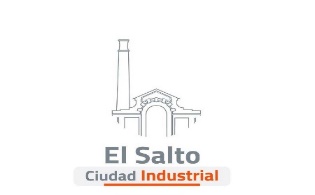 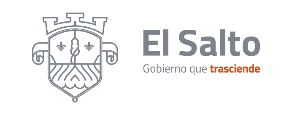 Resumen de informe julio 2021DIRECCIÓN DE ALUMBRADO PÚBLICO DIRECCIÓN DE ALUMBRADO PÚBLICO ACTIVIDADRESULTADOInstalación de lámparas nuevas 22Mantenimiento a luminarias671 lámparas atendidasReportes ciudadanos atendidos117